Core subject work for all pupilsEnglish  15/6/2020 This term, you are going to create a narrative/story focusing on your writing and technical skills. There are ten lessons in all, and we would like you to work on a minimum of ONE (or more able students TWO) of the tasks from the English Mastery Student Workbook found here.  We have included an answer book to help you review your work and check you haven’t made any mistakes. You can find this here. If your parents are trying to help you, there’s a guide for them too – but why not be resilient and explain it to them!So, this week, attempt Lesson 3, pages 13-17. Remember, to be resourceful and challenge yourself to complete all the tasks and read instructions carefully! You can make your own notes using lined paper or use your own lined notebook, if you have one. Don’t forget you can use the answer booklet to self-assess, check your answers, and make corrections found  here. Writing takes time and concentration to do it well, so try to focus on the task and don’t rush through tasks-really think about you are writing. Enjoy being creative and improving your skills!In addition, we want you to work on your spelling!  These spellings will help with expanding your vocabulary helping to improve reading and writing. You can find the third week’s spellings  here  . Remember, use your strategies: look, cover, write and check.  Also, if any of the words are unfamiliar, look them up using a dictionary or online.Finally, a reminder to be reading privately and completing Accelerated Reader quizzes for the books you have read.  Try to make time for at least 15 minutes reading a day.  Looking for an extension? How about creating a reading log or journal to show your teachers when you return to school? You could add pictures, author notes and personalise your journal?Maths  15/06/20First task - 1 Hour PIXL Maths APP (https://mathsapp.pixl.org.uk/PMA2.html)  Make sure that you click ‘allow Adobe’PIXL Login School ID - MF2916User ID - Surname and initial (e.g. Joe Bloggs = BloogsJ)Password - PASSWORDYour teacher has set the relevant tasks. Once logged on:1. Click "Select task"2. Click "Homework Task" - This brings up the most recent HW set by your teachers.3. Complete the questions set. If you need support click on "Video" or "Power Point".If you click "Previous HW task" - brings up previous task questionsIf you click "Homework Results" you can see your marks for each of your homeworks you have completed.If you cannot access PIXL please email Mr. Ralph on the following ralphs@mayfield.portsmouth.sch.uk with your: Name, Year, School Username, and Maths Class and he will help you.Second task - 30 mins on Maths box https://www.mathsbox.org.uk/2004.htmlScroll to the bottom on the page and Select W/B 4th May 2020 Set 1 - Answer and mark the Year 9 questionsSet 2 - Answer and mark the Year 9 questionsSet 3 - Answer and mark the Foundation A questions. If you get lots incorrect try the Foundation B questions. Set 4 - Answer and mark the Foundation B questionsScience 15/06/20Please write any answers on paper, you do not need to print out any sheets.  (although feel free if you want to) - keep these well-ordered so you can show them to you class teacher when we return.Have you ever wondered why it is a balloon inflates, how we can lift really heavy objects or how weather changes? It's all to do with pressure! This week you’ll be looking at the idea of gases and pressure.Make sure you watch the video links and read any bitesize resources to ensure you have a good understanding of the whole topic. Click on this link to access the revision sheet questions:You can also find answers for last week’s work by clicking here. You should use some of the time you have allocated to science to check through the answers you’ve put, reflect on any mistakes and correct them.Extension: Air pressure and weatherThe next time the weather is on the tv, watch and listen to what they say. What is the air pressure like? How does that affect the weather you see outside? If you have any questions, or would like to send some examples of your work to us please email them to Mrs. Stedman – Stedmank@Mayfield.portsmouth.sch.ukPE15/06/20Year 9 – Practical Home LearningOver the remaining 5 weeks of term, the PE department would like to set all students a physical challenge.You have two options to choose from to develop either your skills or performance over the next 5 weeks.Option 1Aerobic fitness improvement – Choose either running or cycling Design a training plan to exercise a minimum 3 times a week with rest days in between. Set yourself an appropriately challenged distance and monitor your progress over the 5 weeks. We would like you to monitor changes in time and distance and how your heart rate is being affected. A standard plan would suggest exercising Monday / Wednesday / Friday. Please email your PE teacher with any data, progress, or pictures of your exercise achievements.Option 2 Skill improvement For those that prefer to play sports or perform routines, we are asking you to pick an activity that you enjoy and strive to improve your consistency and accuracy. You can choose any activity, such as gymnastic skills, basketball shooting or throwing and catching. We ask that you practice every day and then review your progress at the end of the week. Please video your performance and email it to your PE teacher and pictures would be welcomed. Good luck – Remember “Healthy Body = Healthy Mind”PSHE15.6.20Over the next few weeks, we are going to think about values and what is important to people. We will think about personal values and the British Values, and what impact these have on our society including how we are governed and how we choose who governs us. This week we are going to think about what values are important to us as individuals. Some values that are often considered important in society are: ChoiceJusticeRightsHonesty ResponsibilityRespectSelf-controlKindnessFriendshipEquality Define what each of these terms mean to youRewrite this list, ranking them from the one you think is the most important to you, down to the one you think is the least important to youExplain why you chose the one that you did as the most importantChallenge: Do you think that the circumstance would impact what the most important value is? For example, do you think that the same or a different value is the most important at school, compared to in the wider community?Option Subject Based Work(only to be completed by pupils who study these subjects)Art15.06.2020TasksWe are looking forward to seeing some of your outcomes at the end of this project, however if you have any questions or want someone to feedback on your work please email Miss Astles at Astlesk@mayfield.portsmouth.sch.uk . 
This week you will need to complete one or both of the following if you have the facilities to do so:Option 1: Looking at your three best photographs and annotations. Draw from two more of your photographs in two different type of media (black pen, blue pen, chalk, coloured pencil, oil pastels, paints). These drawings can be A5 (half a page in your sketchbook or bigger if you wish). Annotate which design as the most successful and why.Option 2: Find another architecture feature that you would like to draw next as your final experimental drawing. However, remember try to recreate the drawing in the style of the artists you have been looking at.  Looking at your artists research styles (Ian Murphy and your chosen artist/designer) try to take inspiration from them. This could be by finding a similar composition to draw or the media you use. (Ian murphy creates a high contrast chalky outcome) See example of his work below for ideas.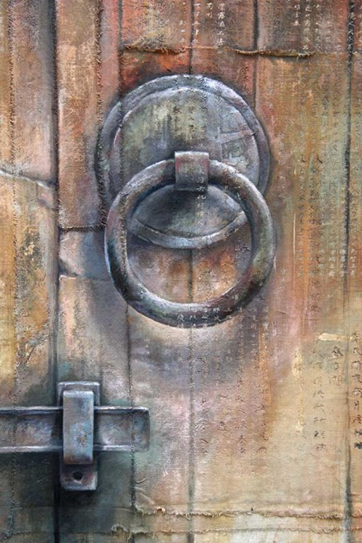 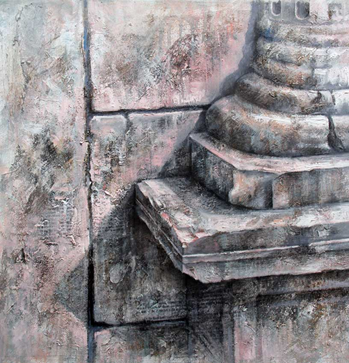 Business Studies15/06/20Over the remaining 7 weeks of business lessons we have set up an e-learning account with Seneca Learning to allow you to refresh the work you have covered through the year using Retrieval Practise. A full guide of what is expected, as well as additional resources can be found on SharePoint at   Work From Home Year 9 (1).pdf . Your main task is to complete the weekly deadlines seen on the document above, this is on Seneca Learning. I will be able to track your individual progress simply click here. You will need to create an account, please use your school email.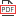 Additional tasks, including a movie/documentary list will also be found in the SharePoint section linked above. However, remember those are optional, additional materials and not a replacement to the Seneca learning tasks.Please do read through the document first, but any questions feel free to email me on batchelort@mayfield.portsmouth.sch.uk.Stay safe. I look forward to seeing your progress on Seneca Learning.Computing15/06/20During your computing time this week we would like you to work on your programming skills. If you are a confident programmer then you can do any of the following tasks:Carry on working through the homework tasks you have been using all year (click here) Start work on these advanced challenges (this is a new booklet many of you won’t have seen before – click here)Continue working on any program you have begun this year (for example your text based adventure game)If you are not feeling so confident with your programming skills then you may want to use the Codecademy Python course – although it is set up for Python 2 there are only a few small differences to what you have been taught (click here).Dance15/06/2020Practical: 30 minutesComplete a full warm up consisting of the following stages:Pulse raiser: eg. JoggingStretching: this should work on all areas of the body from head to toe. Remember to stretch both sides equally.Mobility: eg. Arm swings/hip circlesDynamic movements: practice sharp changes in speed and direction eg: shuttle runsSkill rehearsal- practice specific skills.This warm up should take you around 10- 15 minutes if completed to a high standardYou must now complete a HIIT workout. This can focus on any of the following areas (focus on a different area each week to mix it up)Abdominals and coreLegs and GlutesArms, back and shouldersCardiovascular.You can either create your own HIIT workout or research an existing one, there are loads online for example Joe Wicks. Ensure that you stretch and cool down once you have completed the workout to lower your heart rateTheory: 30 minutesDefine the key terms actions, space and dynamics.Create a list of words for each of the following headings:Action: (eg. Jump)Space: (eg. Forwards)Dynamics: (eg. Quickly)Once you have at least 10 words in each list, try to piece one word from each list together into sentences to make movement phrases. (try not to use the same words twice) For example: I Jumped forwards quickly.You must create a minimum of 5 sentences.Drama15/6/20Task: Add to the mind map you created last week. Last week you wrote the things you knew about the character and their situation. This week I would like you to add the things that you don’t know from the text, for example information about the character background and hobbies etc. It is up to you as the actor to decide these things about your character. Each week I would like you to practice the monologue and learn it so that by the end of the term you know it off by heart.Task; This week I would like you to create a role on the wall for your character so that you learn as much about them as possible, this will help you to perform them to the best of your ability. A role on the wall is an outline of a person like a ginger bread man with the characters thoughts and feelings inside and the gingerbread man and other people’s opinions of them outside. See the example below.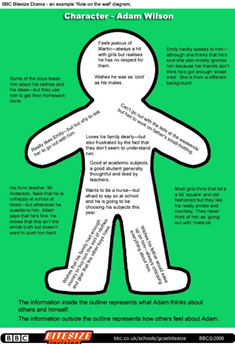 Each week I would like you to practice the monologue and learn it so that by the end of the term you know it off by heart.FrenchYear 9 FrenchWeek beginning 15th June 2020Task 1- Retrieval QuizYou are to follow the link to a Google Form retrieval quiz https://forms.gle/fqQw9Nqg4pspBeeWA Please complete the relevant information with your name, class (if you know it) and your teacher. There are 10 questions and each question is worth 3 marks. You will be completing one of these retrieval quizzes every week so keep a track of your scores and see where your strengths are and where you need a bit more work on. Task 2- Linguascope RevisionEmail your teacher to ask for the login details for linguascope.com. Choose Intermediate ‘Manger sain’. Watch the ‘scenette de presentation’ then choose any follow-on activities/games on this topic.Task 3 – Optional extraKeep a food diary of everything you eat one day in the week in French- you can attach a photo if you like. Do NOT use Google Translate- try using www.wordreference.com instead. Email your work to painter-emily@mayfield.portsmouth.sch.ukGeography15.6.20The sounds of melting icebergs and whale songs: a journey into Antarctica.The task this week is to either read or listen to an article about Antarctica and complete some comprehension questions.  The questions are based upon the podcast which is about 25minutes long and can be found at this link.  AUDIO PODCAST  I have put estimates of where the answers are in the podcast.Alternatively, you can read the written article here which has some amazing photos and extracts from the podcast.  WRITTEN ARTICLEQuestionsHow does Jonathan describe the environment of Antarctica (1min)?What was the sound that he heard when he put the headphones on? (2.57mins)How does this show the climate crisis?Why is Antarctica the ideal place to study climate change?How many scientists work on King George Island?What were the records on the 24th December?Why would these records be so significant?How will black carbon from Australia bush fires affect melting in Antarctica?How quickly are the Chinstrap penguins declining? (10mins) Why are the numbers decreasing so much?  Refer to Krill and salpsHow do krill help to limit climate change? (12.50mins)How many tourists visited Antarctica in 2019?How much does a trip to Antarctica cost tourists?What conflict is there between tourists and scientists? (15.40mins)What affect does increased (noisy) shipping in Antarctica have on animal life? (18mins)How could this affect them in the future?Overall, in your opinion should tourism and shipping in Antarctica be banned?  Give both sides of the argument and come to a conclusion.History     15/06/20  This task if is an online revision programme that will test your Medieval and Renaissance Medicine. If you have not done Renaissance Medicine or are not yet confident you may prefer to look back at lasts week’s task first to give you some background knowledge, or just complete test 1.       Please note that Kerboodle only works on laptops and computers. If you are using a mobile phone sadly the link will not work. Therefore you will need to undertake the alternative task underneath this table.Alternative task if you cannot access Kerboodle. Continue your revision of Medieval and Renaissance Medicine through GCSE bitesize. Click in each link and work through the pages on the ‘revision’ tab. Once confident then switch to take the test. Repeat this for the 2nd link on Renaissance Medicine.   You may wish to make some revision cards. https://www.bbc.co.uk/bitesize/guides/zgdftyc/revision/1   https://www.bbc.co.uk/bitesize/guides/z8pdcwx/revision/1IT (BTEC)15/6/20Lesson 8 – Environment and the IT – Part 1 Task 1 - Any Business who has an IT team or department or who operates using IT has to follow the WEEE Regulations. Using this website: https://www.hse.gov.uk/waste/wasteelectrical.htm Answer: 1. Was does WEEE stand for? 2. What IT equipment does it cover? 3. Why do you think the WEEE regulations are in place? 4. How are the WEEE regulations helping the environment?Music15th June 2020PE GCSE15/6/20Theory Work - You are going to be using Seneca for your learning this week – Mr Campbell has emailed you details. Please continue with the following online lessons:Online Lessons with tasks and exam questions. 7.1.1Engagement - Gender7.1.2Engagement - Ethnicity7.1.3Engagement - Age & Family7.1.4Engagement - DisabilityPlease email Mr Campbell with any questionsPractical Challenge – Complete a fitness of your choice and email Mr Campbell with your resultsSuggestionsDownload the bleep test and do it in your garden or on the Pavement – 20 metresAttempt the Illinois Agility test – A good score is under 17 secs – You can use any objects to run around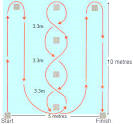 Please email Mr Campbell with any video evidence of your excellent work.Sports StudiesWeek beginning 15th June Task 3 – Pick a different skill from the sport chosen in Week 1. (E.g. Passing in Basketball) OutlineThe main teaching pointsDescribe the techniqueFind images to represent the stages of performanceResearch online if needed and include pictures and diagrams.Practical Challenge – Complete a fitness of your choice and email Mr Browning or Miss Hutchinson with your resultsSuggestions:Download the bleep test and do it in your garden or on the Pavement – 20 metresAttempt the Illinois Agility test – A good score is under 17 secs – You can use any objects to run around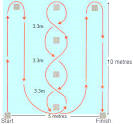 Please email your teacher with any video evidence of your excellent work.Previous tasksWeek Beginning 1st June  All students to pick a sport of their choice where you have the best knowledge and experience!Task 1 – Design:3-minute pulse raiser5 active stretches (Different Muscles)You should include pictures or diagrams. The detail should be sufficient to enable someone else to follow your instructions. Week Beginning 8th June  Task 2 – Pick a main skill from the sport chosen in Week 1. (E.g. Shooting in Basketball) OutlineThe main teaching pointsDescribe the techniqueFind images to represent the stages of performanceResearch online if needed and include pictures and diagrams.Photography15/06/20SpanishTopic: School clubsWeek beginning 15th June 2020Task 1 You are to follow the link to a Google Form retrieval quiz https://forms.gle/uqijUC3y3T1tJAtL9 Please complete the relevant information with your name, class (if you know it) and your teacher. There are 15 questions and each question is worth 3 marks. You will be completing one of these retrieval quizzes every week so keep a track of your scores and see where your strengths are and where you need a bit more work on. Task 2 https://www.bbc.co.uk/bitesize/guides/zhtp92p/revision/1Follow the link to BBC Bitesize and complete the activities regarding opinions on extra-curricular activities in Spanish. Once you have completed the activities, make some flashcards with key words or phrases in Spanish to help you remember them. Task 3 – Poetry Read the poem by Federico Garcia Lorca called Mañana.  Analyse the poem and write translations round it. Once you have read the poem, complete some research about Lorca. I won’t give any of it away but Lorca is a very interesting person in Spanish history and his work is touching. Think about;Who is Lorca?Why is Lorca famous?What is Lorca famous for?Where did Lorca live?What happened to Lorca?Travel and Tourism15.6.20PortsmouthThis year there will be a huge decrease in foreign travel.  If lockdown restrictions are removed then there will be large numbers of people taking in holidays in the UK.  Complete research into what the tourist attractions are in Portsmouth.In a PPT presentation – Create a title slideInclude a map showing the location of Portsmouth in the UKInclude a map showing the tourist attractions within PortsmouthUse a slide for each of the attractions (at least 5) and include an outline of the attractionan image/images of it who it is aimed at, entry costsSave all your work into your Travel and Tourism folder one and send a copy or share a link to Mr. Royle.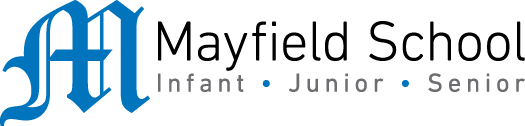 Dear Parent/Carer,Although the school is currently closed due to Coronavirus, we are continuing to provide educational tasks for your children to complete. In year 9, we suggest that children try to complete.1.5 hours per week of English, Maths and Science (i.e. 4.5 hours a week in total)1 hour per week of their 5 option subjects (i.e. 5 hours a week in total)30 minutes of PE per day30 minutes of reading per dayHome learning tasks can be supplemented with work from several websites (see the school home learning page on the website for examples of these).Teachers will set a weekly programme for your child to work through at home. This will be available for you to access on the school website every Monday. Please note that to access the work on a mobile or laptop you may need to install Word (available here for Android and here for Apple) and PowerPoint (available here for Android and here for Apple). If accessing the work on a laptop then pupils should be able to use Office 365 through their web browser and will not need to install any extra programs. If you have any problems accessing the work, then please email Mr Clark-Lyons (clark-lyons-richard@mayfield.portsmouth.sch.uk).Whilst it is important for your child to keep up with their learning at home, we appreciate that this can be a stressful time for children and adults. Looking after mental health is vital. Therefore, we suggest that the day is broken up into manageable learning chunks, interspersed with physical exercise, fun activities, and time together as a family. Activities such as the 30-day Lego challenge and the daily Joe Wicks PE lessons could be a good place to start. As well as educational learning, the children could also begin to learn different life skills – make a meal for the family, sew on a button, write a letter to a distant family member, bake a cake using a recipe book etc. We hope you are all keeping well and staying positive.ResourceAimActivitiesKerboodle online tests.  This linkhttps://www.kerboodle.com/users/login?user_return_to=%2FppWill take you to the log in page. To log in follow the instructions in the activities box.If this link does not work type in Kerboodle into a search engine, click on the top option and this will take you to the log in page.To consolidate factual knowledge on Medieval and Renaissance Medicine To log in your need to enter the following detailsUsername:  this is your year code (17s-) followed by your surname and first initial, no gap and all in lower casePassword: this is your username for the first login, then you will be asked to change it  (if you change it, then forget it email Miss Rich to reset it)School code: this is dp2, again no capital lettersEgUsername 17s-richsPassword 17s-richsSchool code  dp2You will then go onto the main page showing the different subjects, click on the Oxford History box.Once in you will see 6 boxes showing the different sections of the programme eg assessment. Just underneath this in small print you will see a link called ‘Due this week’ and it should have a number next to this. Click on this and it will take you to the tasks you have been set to do.Your tasks:You will be asked to do 2 online knowledge quizzes, 1 for Medieval Medicine and 1 for Renaissance MedicineOnce you have done the tests, it will be marked automatically and the scores logged (only HIstory teachers will see the scores). Not confident to take the test?  Revise your Medieval and Renaissance  modules  beforehand. This can be using your class book, a revision book or GCSE Bitesize on this link  https://www.bbc.co.uk/bitesize/guides/zgdftyc/revision/1     and https://www.bbc.co.uk/bitesize/guides/z8pdcwx/revision/1If you cannot access this site or any of the tasks, please email Miss Rich on rich@mayfield.portsmouth.sch.ukThis week’s project is on Reggae.  Remember, you can use the internet, any books or even ask your family.  Include at least the following: -Title of Music/CountryA little history of the musicThe main features of the musicThe main instruments & playing techniquesThe main forms (E.g. Songs, instrumental pieces).The names of any pieces written in the styleThe names of the most well know performers in the style.If possible, include some pictures or illustrations to accompany the aboveMake it colourful, visual and decorate it any way you wish.Week 3 – ReggaePhotoshoot plans are a useful document to make before doing a photoshoot. They encourage you to be more reflective about what you are taking photographs of and how. A photoshoot plan gives you direction when taking your photographs and in turn will help you to create more successful outcomes -Answer the questions below in order to plan a photoshoot with the theme colour. The titles below are useful prompts for things to think about before taking photographs.What are you going to take photographs of?How are you going to take these photographs? What type of rules of composition are you going to use? What camera angles/ viewpoints will you use?

 

 

Why are you taking photographs in this way and how does this shoot link with your theme? What type of shots and photographs are you hoping to capture. What are you aiming to achieve from this shoot?Where are you going to take your photographs? Who is inspiring this shoot? Which photographer are you working in the style of? How will the way you are going to take your photographs show this influence?